Kia odhalila prvé zábery nového modelu Sportage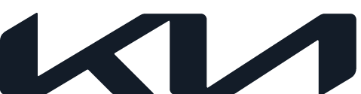 Zábery piatej generácie modelu Sportage naznačujú dobrodružný a súčasný dizajn, ktorý čerpá inšpiráciu z prírody a modernostiRafinovaná a atletická karoséria kontrastuje s ostrými a čistými bočnými líniami karosérie, ktoré vrásnia jej povrchPriekopnícky interiér sľubuje priestor so strhujúcim integrovaným zakriveným displejom ako ústredným bodomPodstatou mladistvého vzhľadu modelu Sportage je uznávaná filozofia dizajnu značky Kia s názvom „Zjednotenie protikladov“Spoločnosť Kia Corporation odhalila prvé oficiálne zábery úplne nového modelu Sportage – piatej generácie svojho najobľúbenejšieho modelu SUV.Nový Sportage, ktorý má byť oficiálne predstavený v júli v Kórei, bol dôsledne spracovaný s cieľom nastaviť nové štandardy vo svojom segmente – svojím vyspelým dizajnom exteriéru aj interiéru, technológiami pripojenia a vysoko účinnými pohonnými jednotkami.Začiatkom tohto roka Kia predstavila svoj nový dizajnový jazyk „Zjednotenie protikladov“, ktorý sa v dizajnérskej obci stretol s veľkým ohlasom. Tvorí podstatu nového modelu Sportage a ovplyvňuje každý aspekt jeho vzhľadu i charakteru. Prvé zábery naznačujú na SUV asertívny a špičkový charakter, ktorý vzdáva hold dokonalosti a jednoduchosti prírody a súčasne vyjadruje spojenie s novým dizajnovým smerovaní značky.Atletický exteriér a inovatívny interiérNový model Sportage má atletický postoj a výraznú, no pritom rafinovanú siluetu. Medzi pozoruhodné nové dizajnové detaily patria ostré a napnuté bočné línie karosérie, ktoré rozvlňujú celý povrch vozidla. Predná časť okamžite zaujme svojím podnetným štýlom a detailnou čiernou grafikou mriežky chladiča, ktorá sa tiahne po celej šírke prednej masky. Zadné vystúpené atletické línie jemne klesajú k štíhlym svetlám na denné svietenie, ktoré lemujú nové logo Kia a znak Sportage.Náčrty dizajnu interiéru odhaľujú priestor orientovaný na vodiča, ktorý sa pohráva s odvážnym charakterom, jemnou kvalitou a inovatívnymi technológiami. V jeho centre sa vyníma krásne tvarovaný integrovaný zakrivený displej.„Nový Sportage čerpá inšpiráciu z étosu, ktorý sme vytvorili tam, kde sa príroda snúbi s modernosťou. Svojím dobrodružným, no pritom súčasným exteriérom a priekopníckym interiérom s krásnymi detailmi vzdoruje normám, ktoré panujú v oblasti dizajnu,“ uviedol Karim Habib, hlavný viceprezident a riaditeľ Globálneho centra dizajnu. „S novým modelom Sportage sme nechceli urobiť len obyčajný krok vpred, ale skôr prejsť na celkom inú úroveň v rámci triedy SUV.“Ďalšie podrobnosti týkajúce sa dizajnových prvkov úplne nového modelu Sportage výrobca predstaví v nasledujúcich týždňoch. # # #– Koniec –